У  К  Р А  Ї  Н  А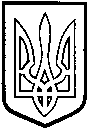 ТОМАШПІЛЬСЬКА РАЙОННА РАДАВ І Н Н И Ц Ь К О Ї  О Б Л А С Т ІР І Ш Е Н Н Я  №232від 30 березня 2017 року                                		                    16 сесія 7 скликанняПро балансоутримувача майна спільної власності територіальних громад району розміщеного за адресою: с.Рожнятівка, вул.Польова,1 Томашпільського району Вінницької областіЗгідно з  пунктом 20 частини 1 статті 43, пунктом 5 статті 60 Закону України “Про місцеве самоврядування в Україні”, статтями 136, 137 та частиною 3 статті 78  Господарського кодексу України, рішення 23 сесії районної ради 5 скликання від 28 квітня 2009 року №284 «Про управління об’єктами спільної власності територіальних громад району», з метою приведення у відповідність до норм чинного законодавства питання використання майна спільної власності територіальних громад Томашпільського району, враховуючи  акт прийому-передачі зі спільної власності територіальних громад сіл, селищ, міст Вінницької області у спільну власність територіальних громад сіл, селищ Томашпільського району майна, що знаходиться в оперативному управлінні комунального закладу «Вінницький обласний наркологічний диспансер «Соціотерапія» та висновок постійної комісії районної ради з питань регулювання комунальної власності, комплексного розвитку та благоустрою населених пунктів, охорони довкілля, будівництва і приватизації, районна рада ВИРІШИЛА:1. Закріпити за комунальним підприємством «Госпрозрахункове проектно-виробниче архітектурно-планувальне бюро Томашпільського району» на праві господарського відання майно, розміщене за адресою: с.Рожнятівка, вул. Польова, 1 (згідно додатку), яке належить до спільної власності територіальних громад району.2. Встановити, що відчуження, передача в оренду, заставу чи іпотеку переданого в господарське відання майна, здійснюється у порядку, визначеному законодавством та на підставі рішення районної ради.3. Дозволити змінити цільове призначення будинків 1, 2, 4, 5 відділення, пральні, бані, зазначених в додатку до даного рішення, на господарські будівлі іншого призначення.4. Томашпільській районній раді (Коритчук Д.І.) виготовлення технічної документації на майновий комплекс по вул.Польова,1, с.Рожнятівка Томашпільського району Вінницької області провести з врахуванням наявних будівель та назв будинків.  5. Контроль за виконанням даного рішення покласти на постійну комісію районної ради з питань регулювання комунальної власності, комплексного розвитку та благоустрою населених пунктів, охорони довкілля, будівництва і приватизації (Гаврилюк В.А.).Голова районної ради                                                                     Д.КоритчукДодаток до рішення 16 сесії районної ради 7 скликання від 30 березня 2017 р. №232ПЕРЕЛІКмайна, що передається на праві господарського відання до комунального підприємства «Госпрозрахункове проектно-виробниче архітектурно-планувальне бюро Томашпільського району»№ з/пНайменуванняОдиницявиміруІнвентарнийномерКількістьСума, грн.Знос,грн.12345671Земельна ділянкакадастровий номер 0523985200:01:000:0299га12,75572Будинок пральні, банішт10310003143713,0043493,0033Будинок 1 відділенняшт103100011110469.00108354,004Будинок 1 відділенняшт103100201128617.00123277,005Будинок 2 відділенняшт1031000111120038.00120038,006Будинок 4 відділенняшт103190021201212.00200663,007Будинок 5 відділенняшт10310009186984.0086984,008Будинок адмінкорпусашт103100141294030.00223801,009Будинок ГСМшт10310008111 745.009813,0010Будинок допоміжного господарствашт10310013121003.0016331,0011Будинок електромайстернішт10310005121253.0020333,0012Будинок конюшнішт10310006116287.0015546,0013Будинок кухнішт10310004130728.00108081,0014Будинок свинарникашт10310007115220.0013928,0015Будинок складівшт103100012163008.0048833,0016Будинок складів гаражівшт10310015163008.0047015,0017Вигрібна ямашт103100221737.00185,0018Вигрібна ямашт103100231442.00110,0019Водонопірна башняшт1031001617701.007701,0020Криницяшт1033001711023.001023,0021Криницяшт103300181859.00859,0022Огорожашт1031002113405.001523,0023Погрібшт1033001912728.002253,0024Автомобіль ГАЗ 52шт10510007114428.0014428,0025Автомобіль асинізаційний спеціальний ГАЗ 53шт105100016123999.0023999,0026Автомобіль УАЗ 3962шт10510004133072.0033072,0027Артсвердловинашт10610003123392.00    23392,0028Водопровідшт1061000217899.00    7899,0029Електромережашт1061000114481.00     4481,0030Дерева декоративнішт10800022913306.00  1043,0031Дерева фруктовішт10800013668067.00  2547,0032Вогнегасникишт1136122-1136 134132850.00          -33Вогнегасникишт11361234434.00      216,0034Вогнегасникишт11361251115.00      67,0035Вага автомобільнашт1043002413796,003796,0036Шит розподільнийшт104300461486.00486.0037Котел опалювальнийшт1041007611258.001258.0038Лічильник водишт1049008211560.001560.00